Protocol en stappenplan Wet Meldcode huiselijk geweld en kindermishandelingOp alle scholen van OBO wordt gewerkt volgens de stappen zoals deze zijn vastgesteld in de Wet Meldcode huiselijk geweld en kindermishandeling. Schoolteams zijn hierover geïnformeerd. Eerder is dit vastgesteld in het Protocol de Veilige School. Per 1 januari 2019 is er een afwegingskader toegevoegd. Alle intern begeleiders zijn hierover geïnformeerd door Veilig Thuis. De interne vertrouwenspersonen / contactpersonen binnen OBO hebben een scholing gevolgd om de signalering en werkwijze aan te passen aan het afwegingskader. Op schoolniveau heeft iedere school vastgelegd wie er bij welke stap betrokken dient te worden. Stroomdiagram: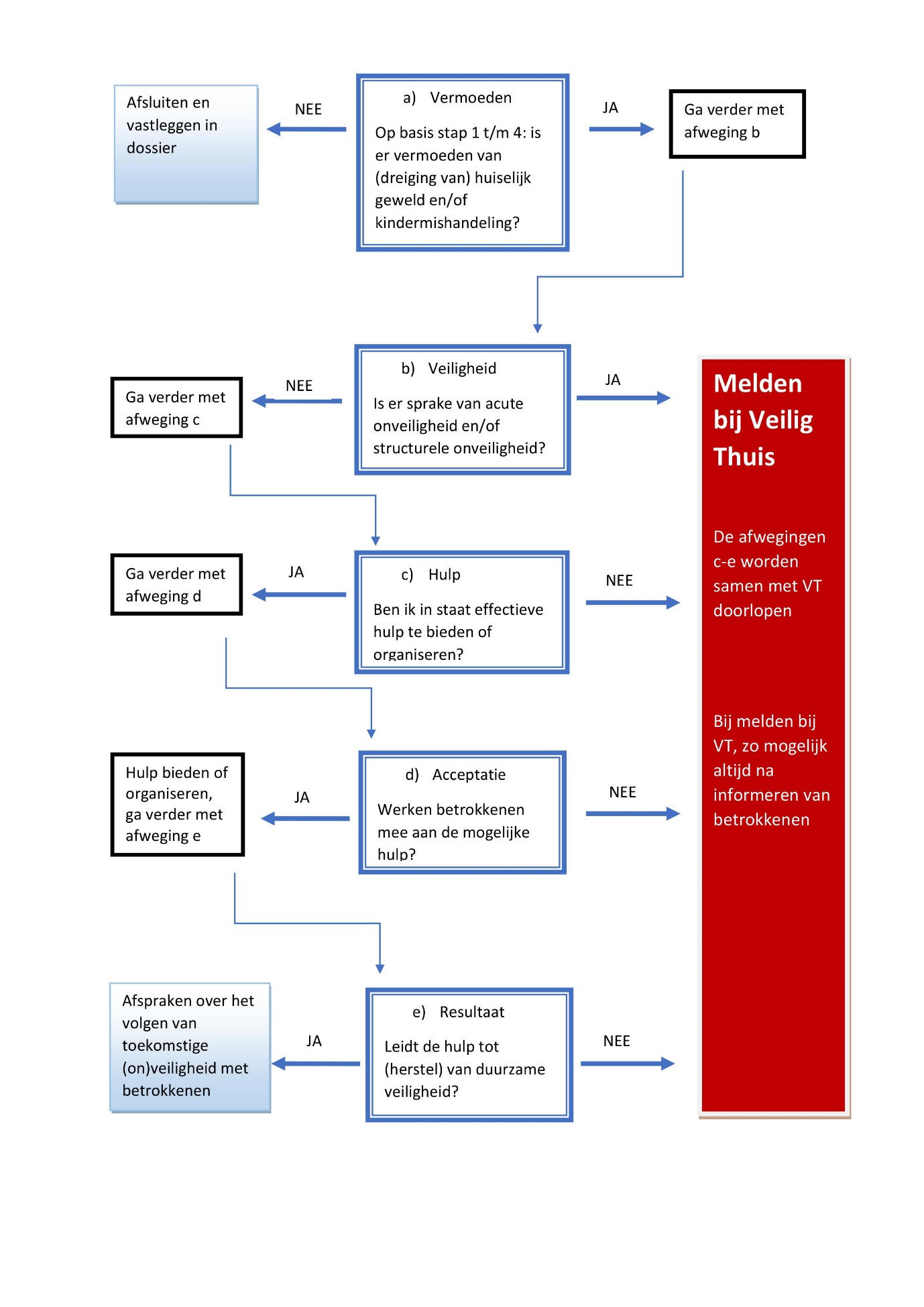 